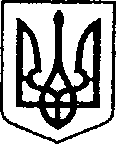        УКРАЇНА			ЧЕРНІГІВСЬКА ОБЛАСТЬН І Ж И Н С Ь К А    М І С Ь К А    Р А Д А________________сесія VIІI скликанняР І Ш Е Н Н Явід  ____________  2021 р.	                    м. Ніжин	  		   № ____/2021Відповідно до ст. 26, 42, 59, 60 Закону України “Про місцеве самоврядування в Україні”, Положення про порядок відчуження та списання майна власності територіальної громади м. Ніжина, яке затверджене рішенням Ніжинської міської ради 6 скликання від 24 лютого 2012 року № 12-24/2012, та розглянувши клопотання управління культури і туризму Ніжинської міської ради Чернігівської області щодо списання основних засобів, Ніжинська міська рада вирішила:Дозволити Ніжинському міському Будинку культури Ніжинської міської ради Чернігівської області провести списання основних засобів у зв’язку з фізичною зношеністю, недоцільністю ремонту та таких, що непридатні для використання, з балансу, а саме: Ніжинському міському Будинку   культури   Ніжинської   міської   ради Чернігівської області списання  майна здійснити згідно Положення про порядок відчуження та списання майна власності територіальної громади м. Ніжина, яке затверджене рішенням Ніжинської міської ради 6 скликання від 24 лютого 2012 року № 12-24/2012.  Начальнику управління культури і туризму   Ніжинської   міської   ради Чернігівської області Бассак Т.Ф. забезпечити оприлюднення даного рішення на сайті протягом п’яти робочих днів після його прийняття.Організацію   виконання   даного   рішення   покласти   на   заступника міського голови з питань діяльності виконавчих органів ради Смагу С.С., начальника управління культури і туризму Ніжинської міської ради Бассак Т.Ф.5. Контроль за виконанням даного рішення покласти на постійну комісію  міської ради з питань житлово-комунального господарства, комунальної власності, транспорту і зв’язку та енергозбереження, голова комісії       Дегтяренко В. М.Міський голова							Олександр КОДОЛАВізують:Директор Ніжинського міського 			     Будинку культури							  Ірина ЛИТВИНЕЦЬПОЯСНЮВАЛЬНА ЗАПИСКАдо рішення «Про надання дозволу Ніжинському міському Будинку культури Ніжинської міської ради Чернігівської області на списання основних засобів з балансу»1. Обґрунтування прийняття рішення    	Рішення передбачає надання дозволу Ніжинському міському Будинку культури Ніжинської міської ради Чернігівської області на списання основних засобів з балансу установи.2. Музичні інструменти: Баян «Соната», Баян «Мрія», Рояль «Міньги», Аккордеон ГДР, Ударний пристрій, Ударна установка «Супер-саунд», які підлягають списанню, знаходяться в неробочому та непридатному для подальшої експлуатації стані. Відповідно до Акту від 30.06.2021 року про технічний стан музичних  інструментів, визначаються не придатними до експлуатації в зв’язку з несправністю, фактичним моральним зносом, відпрацюванням рекомендованого терміну роботи. Проведення ремонту інструментів, які відпрацювали амортизаційний строк, не є можливим. 3. Інвентар: Підставка, Трибуна  знаходиться в непридатному для подальшого використання, морально застарілий та фізично зношений. 4. Мета і завдання прийняття рішенняДотримання дозвільної процедури щодо списання комунального майна.5. Фінансово-економічне обґрунтуванняРеалізація даного проекту не потребує додаткових фінансових витрат з міського бюджету.Начальник управління культури і туризму							Тетяна БАССАКПро надання дозволу Ніжинськомуміському Будинку культуриНіжинської міської ради Чернігівської області на списання основних засобів з балансу № п/пНазва інвентарного об’єктаРік випускуІнвентар-ний (номенклату-рний)Кількі-сть, шт.Первісна (переоцінена) вартість, гривеньСума нарахування зносу, гривеньБалансовазалишкова вартісь, гривень1.Баян «Соната»невідомий104930011133,00133,0002.Баян «Мрія»невідомий10493063    197,0097,0003.Рояль «Міньги»невідомий104930901917,00917,0004.Аккордеон ГДРневідомий104931401209,00209,0005.Підставка невідомий1049317011053,001053,0006.Трибуна невідомий106330271113,00113,0007.Ударний пристрій  невідомий104931191727,00727,0008.Ударна установка «Супер-саунд»104931301926,00926,000Начальник управління культури і туризмуНіжинської міської ради                                Секретар Ніжинської міської ради				      Перший заступник міського головиз питань діяльності виконавчих органів ради                 Заступник міського головиз питань діяльності виконавчих органів ради		     Начальник відділу юридично-кадрового забезпечення апарату виконавчого комітету Ніжинської міської ради				      Начальник управління комунального майна та земельних відносин Ніжинської міської ради			Голова комісії з питань житлово-комунального господарства, комунальної власності, транспорту і зв’язку та енергозбереження		Голова комісії з питань регламенту,законності, охорони прав і свобод громадян, запобігання корупції, адміністративно-територіального устрою, депутатської діяльності та етикиТетяна БАССАКЮрій ХОМЕНКОФедір ВОВЧЕНКОСергій СМАГАВ’ячеслав ЛЕГАІрина ОНОКАЛОВ’ячеслав ДЕГТЯРЕНКОВалерій САЛОГУБ